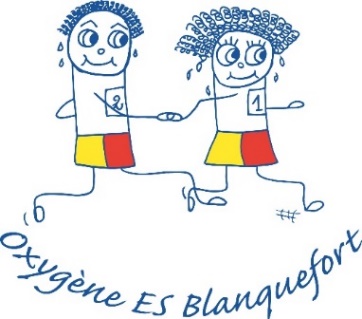 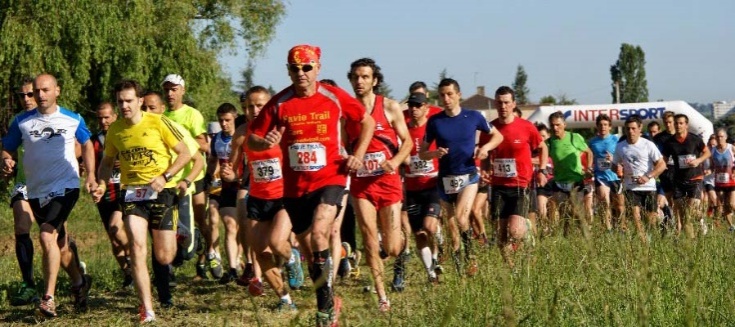                        PROGRAMME PAVIE TRAILSamedi 28 Avril13h15 : RDV Permanence, départ en minibus à 13h3015h45 : Dégustations régionales à Castéra VerduzanSoirée : Logement et diner en gîte à Pavie.Dimanche 29 Avril9H30 Départ courses  et Rando improvisée sur le 11km13h30 Repas course16h Pause aquatique aux Thermes de Castéra Verduzan, et retour pour 19h15 à Blanquefort.Sortie  PAVIE Coupon à nous retourner avec le chèqueNom………………….Prénom…………………11km                   21km …Nom…………………Prénom……                    11km                   21km …Le prix comprend, dossard, transport, visites, repas, hôtel et inscription course   Coureur 50€                Accompagnant : 50€………..Enfant : 25€……Total :………………………. €         Signature :